Das FrühstückDas Frühstück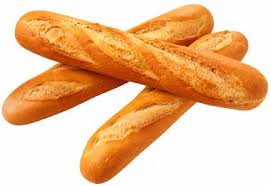 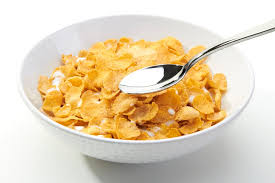 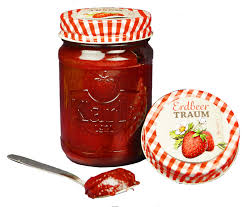 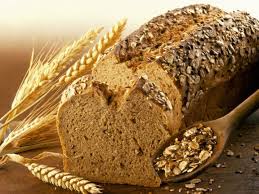 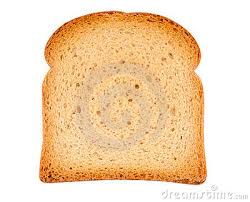 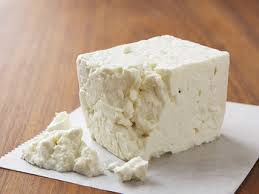 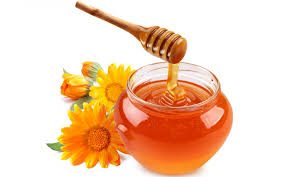 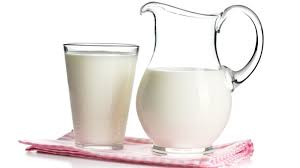 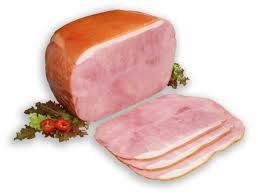 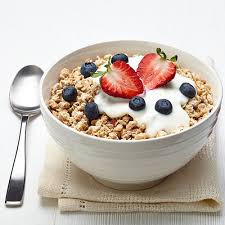 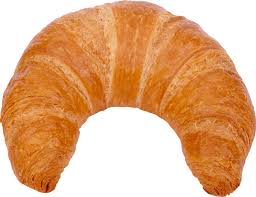 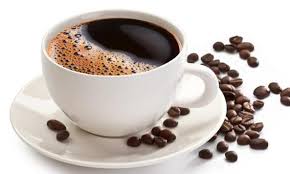 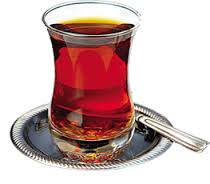 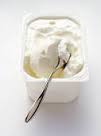 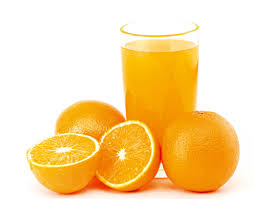 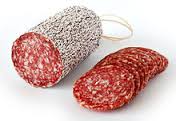 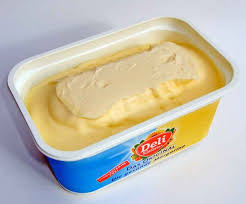 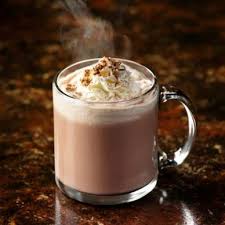 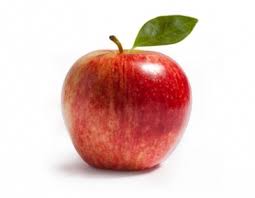 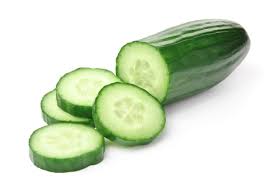 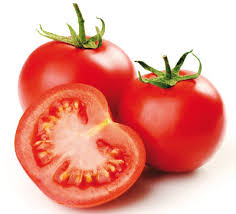 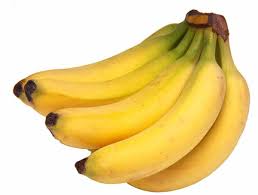 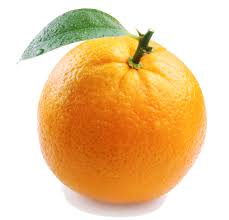 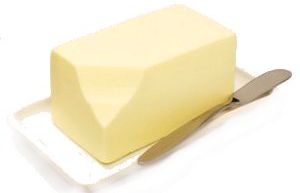 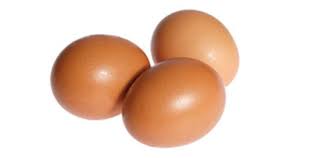 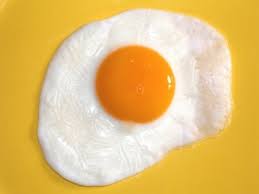 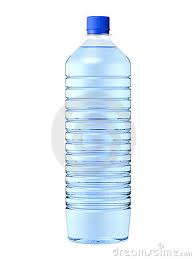 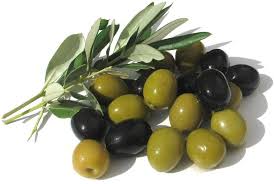 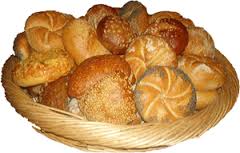 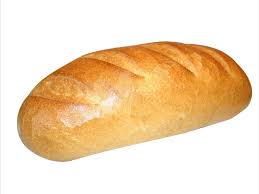 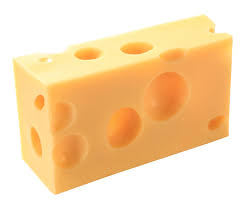 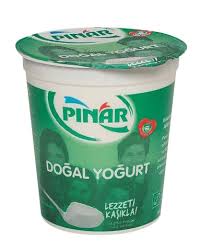 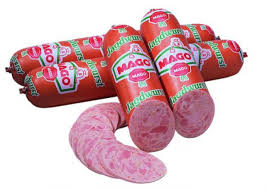 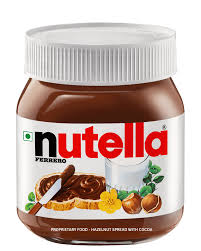 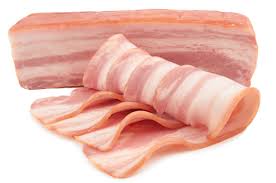 derKaffeedasVollkornbrotderApfeldas CornflakesdieMilchdasEider TeedasBrötchendieTomatederJoghurtdas SpeckdasSpiegeleiderKakaoder QuarkdieGurkedasWasserderKäsedie ButterderHonigderSchinkenderFetakäsedasToastbrotderMüsliderKäsedasWeißbrotderSchinkendie OlivedieMarmeladedie OrangedasHörnchendieBananedieNutelladie MargarinederOrangensaftdie Salamidie Baguettedas Cornflakesdie Marmeladedas Vollkornbrotdas Toastbrotder Fetakäseder Honigdie Milchder Schinkendas MüslidasHörnchender Kaffeeder Teeder Quarkder Orangensaftdie Salamidie Margarineder Kakaoder Apfeldie Gurke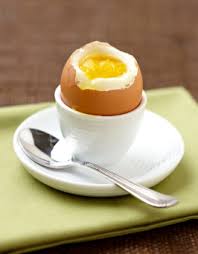 die Tomatedie Bananedie Orangedie Butterdas EidasSpiegeleidas Wasserdie Olivedas BrötchendasWeißbrotder Käseder Joghurtdie Wurstdie Nutellader SpeckderKaffeedasVollkornbrotderApfeldas CornflakesdieMilchdasEider TeedasBrötchendieTomatederJoghurtdas SpeckdasSpiegeleiderKakaoder QuarkdieGurkedasWasserderKäsedie ButterderHonigderSchinkenderFetakäsedasToastbrotdasMüsliderKäsedasWeißbrotderSchinkendie OlivedieMarmeladedie OrangedasHörnchendieBananedieNutelladie MargarinederOrangensaftdie Salami